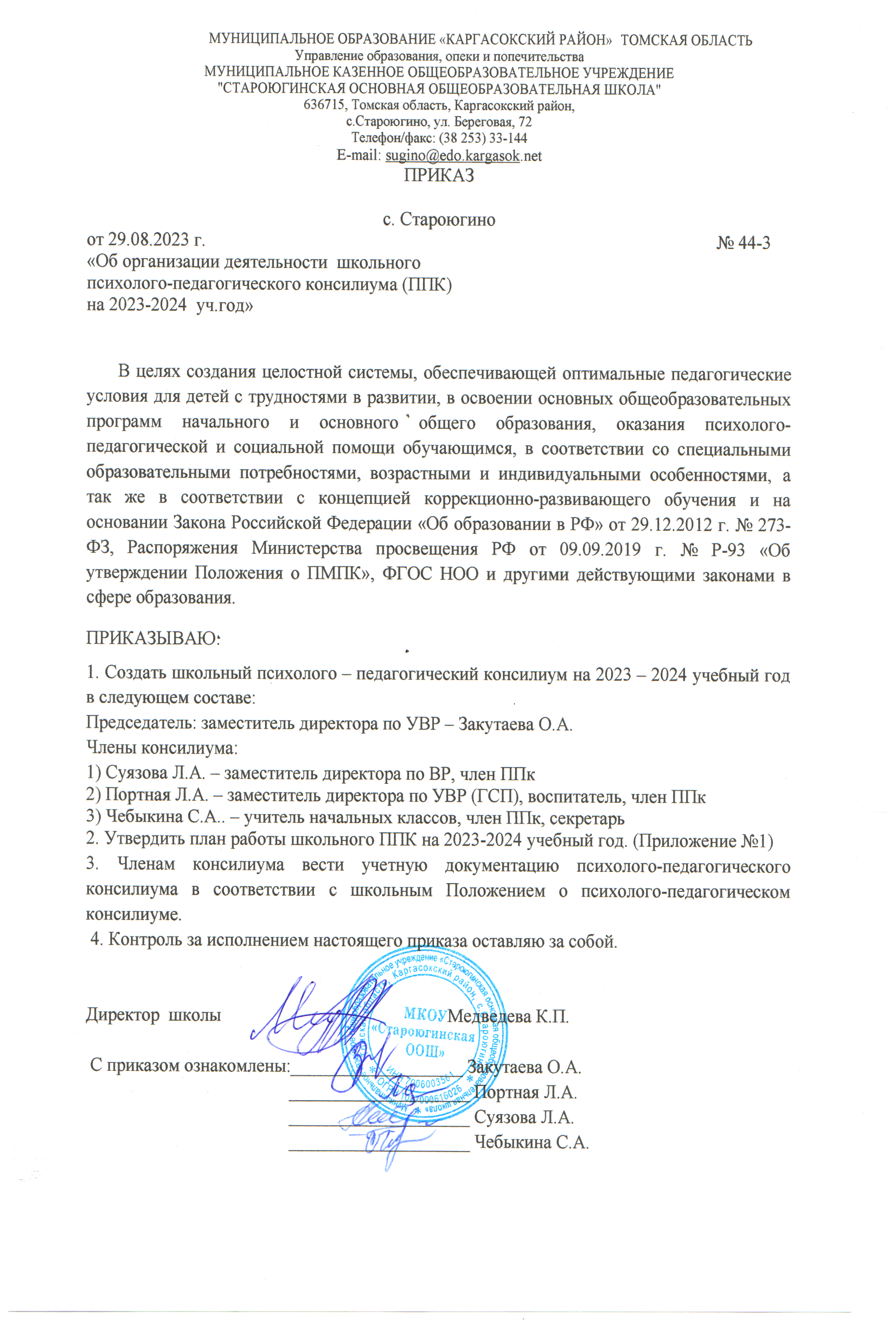                                     МУНИЦИПАЛЬНОЕ ОБРАЗОВАНИЕ «КАРГАСОКСКИЙ РАЙОН» 	ТОМСКАЯ ОБЛАСТЬ	Управление образования, опеки и попечительстваМУНИЦИПАЛЬНОЕ КАЗЕННОЕ ОБЩЕОБРАЗОВАТЕЛЬНОЕ УЧРЕЖДЕНИЕ"СТАРОЮГИНСКАЯ ОСНОВНАЯ ОБЩЕОБРАЗОВАТЕЛЬНАЯ ШКОЛА"636715, Томская область, Каргасокский район,с.Староюгино, ул. Береговая, 72Телефон/факс: (38 253) 33-144E-mail: sugino@edo.kargasok.netПРИКАЗ с. Староюгиноот 29.08.2023 г.                                                                                                                 № 61                                                                                            «Об организации деятельности  школьного психолого-педагогического консилиума (ППК)на 2023-2024  уч.год»       В целях создания целостной системы, обеспечивающей оптимальные педагогические условия для детей с трудностями в развитии, в освоении основных общеобразовательных программ начального и основного общего образования, оказания психолого-педагогической и социальной помощи обучающимся, в соответствии со специальными образовательными потребностями, возрастными и индивидуальными особенностями, а так же в соответствии с концепцией коррекционно-развивающего обучения и на основании Закона Российской Федерации «Об образовании в РФ» от 29.12.2012 г. № 273-ФЗ, Распоряжения Министерства просвещения РФ от 09.09.2019 г. № Р-93 «Об утверждении Положения о ПМПК», ФГОС НОО и другими действующими законами в сфере образования.ПРИКАЗЫВАЮ:Создать школьный психолого – педагогический консилиум на 2023 – 2024 учебный год в следующем составе:Председатель: заместитель директора по УВР – Закутаева О.А.Члены консилиума:1) Суязова Л.А. – заместитель директора по ВР, член ППк2) Портная Л.А. – заместитель директора по УВР (ГСП), воспитатель, член ППк3) Чебыкина С.А.. – учитель начальных классов, член ППк, секретарь2. Утвердить план работы школьного ППК на 2023-2024 учебный год. (Приложение №1)3. Членам консилиума вести учетную документацию психолого-педагогического консилиума в соответствии с школьным Положением о психолого-педагогическом консилиуме.  4. Контроль за исполнением настоящего приказа оставляю за собой.Директор  школы                                                  Медведева К.П. С приказом ознакомлены:___________________ Закутаева О.А.                                             ____________________Портная Л.А.                                             ____________________ Суязова Л.А.                                             ____________________ Чебыкина С.А.                            Приложение №1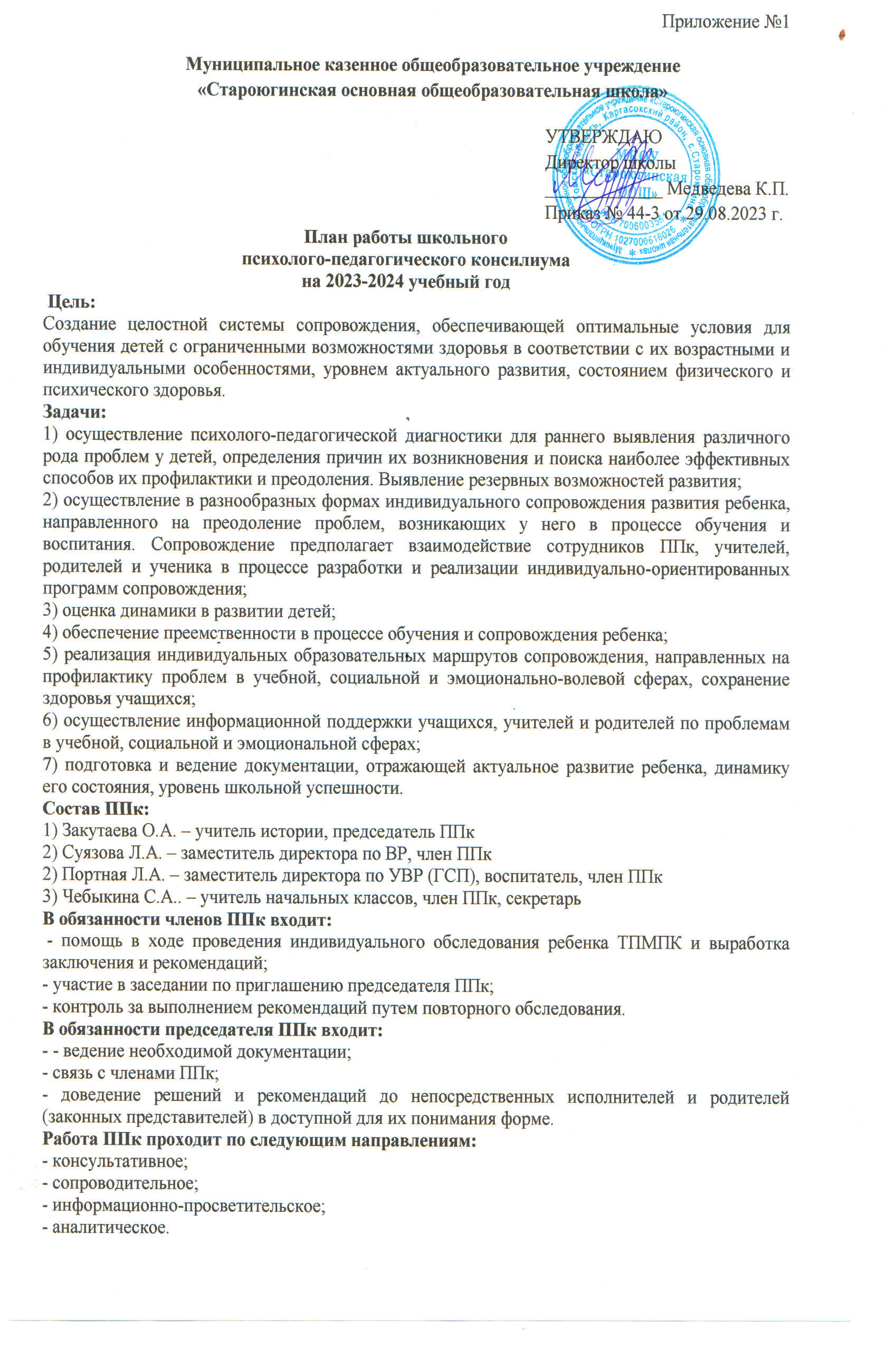 Муниципальное казенное общеобразовательное учреждение«Староюгинская основная общеобразовательная школа»УТВЕРЖДАЮ Директор школы_____________ Медведева К.П.Приказ № ___ от __.__.2023 г.План работы школьногопсихолого-педагогического консилиумана 2023-2024 учебный год Цель:Создание целостной системы сопровождения, обеспечивающей оптимальные условия для обучения детей с ограниченными возможностями здоровья в соответствии с их возрастными и индивидуальными особенностями, уровнем актуального развития, состоянием физического и психического здоровья.Задачи:1) осуществление психолого-педагогической диагностики для раннего выявления различного рода проблем у детей, определения причин их возникновения и поиска наиболее эффективных способов их профилактики и преодоления. Выявление резервных возможностей развития;2) осуществление в разнообразных формах индивидуального сопровождения развития ребенка, направленного на преодоление проблем, возникающих у него в процессе обучения и воспитания. Сопровождение предполагает взаимодействие сотрудников ППк, учителей, родителей и ученика в процессе разработки и реализации индивидуально-ориентированных программ сопровождения;3) оценка динамики в развитии детей;4) обеспечение преемственности в процессе обучения и сопровождения ребенка;5) реализация индивидуальных образовательных маршрутов сопровождения, направленных на профилактику проблем в учебной, социальной и эмоционально-волевой сферах, сохранение здоровья учащихся;6) осуществление информационной поддержки учащихся, учителей и родителей по проблемам в учебной, социальной и эмоциональной сферах;7) подготовка и ведение документации, отражающей актуальное развитие ребенка, динамику его состояния, уровень школьной успешности.Состав ППк:1) Закутаева О.А. – учитель истории, председатель ППк2) Суязова Л.А. – заместитель директора по ВР, член ППк2) Портная Л.А. – заместитель директора по УВР (ГСП), воспитатель, член ППк3) Чебыкина С.А.. – учитель начальных классов, член ППк, секретарьВ обязанности членов ППк входит: - помощь в ходе проведения индивидуального обследования ребенка ТПМПК и выработка заключения и рекомендаций;- участие в заседании по приглашению председателя ППк;- контроль за выполнением рекомендаций путем повторного обследования.В обязанности председателя ППк входит:- - ведение необходимой документации;- связь с членами ППк;- доведение решений и рекомендаций до непосредственных исполнителей и родителей (законных представителей) в доступной для их понимания форме.Работа ППк проходит по следующим направлениям:- консультативное;- сопроводительное;- информационно-просветительское;- аналитическое.Темы заседаний ППкВнеплановые консилиумыВнеплановые заседания консилиума проходят по запросам педагогов,родителей (законных представителей) по мере необходимости.Примерная тематика заседаний:№ п\пМероприятия Дата проведенияОтветственный         Консультативное  направление        Консультативное  направление        Консультативное  направление        Консультативное  направление1.Рекомендации ППк учителям, работающим с обучающимися, стоящими на контроле ППкВ течение годаПредседатель ППк, члены ППк2.Педагогические консультации для родителейВ течение года, по необходимостиПредседатель ППк, члены ППкСопроводительное направлениеСопроводительное направлениеСопроводительное направлениеСопроводительное направление1.Анализ  индивидуальных  особенностей, психофизического  развития, поведения и успеваемости  вновь прибывших  обучающихся  1, 5 классов. СентябрьПредседатель ППк, члены ППк, кл.рук2.Анализ индивидуальных особенностей, психофизического развития, поведения и успеваемости обучающихся, стоящих на учете школьного  ППк. ОктябрьПредседатель ППк, члены ППк, кл. рук.3.Организация сопровождения обучающихся 1, 5 классов в адаптационный период. НоябрьПредседатель ППк, члены ППк, классные руководители4.Организация психолого - медико – педагогического  сопровождения обучающихся, воспитанников «группы риска». АпрельПредседатель ППк, члены ППк, кл. рук5.Анализ состояния обучения и развития обучающихся 1-6 классов, стоящих на учете ППк.Обследование обучающихся, испытывающих трудности в обучении, для решения вопросов дублирования программы обучения. МайПредседатель ППк, члены ППк, кл. рук.6.Профилактика конфликтного поведения, агрессии.В течение годаПредседатель ППк, члены ППкИнформационно – просветительское направлениеИнформационно – просветительское направлениеИнформационно – просветительское направлениеИнформационно – просветительское направление1.Информационно-просветительская работа по особенностям организации обучения детей с ОВЗ.В течение годаПредседатель ППк, члены ППк Аналитическое направлениеАналитическое направлениеАналитическое направлениеАналитическое направление1.Анализ работы школьного ППк за 2022 - 2023 учебный год. Утверждение плана работы на 2023-2024 учебный год. АвгустПредседатель ППк, члены ППк2.Мониторинг психофизического состояния обучающихся школы.МайПредседатель ППк, члены ППк№ п/пТематика заседаний (плановые)ОтветственныеI ЗАСЕДАНИЕ (август-сентябрь)I ЗАСЕДАНИЕ (август-сентябрь)I ЗАСЕДАНИЕ (август-сентябрь)1.Представление плана и состава ППк на 2023-2024 учебный год Председатель ППк2.Инструктаж по выполнению функциональных обязанностей членов школьного ППк.Председатель ППк3.Комплектование списков учащихся с ОВЗ, согласно заключениям ПМПК и заявлений родителей.Председатель ППкII ЗАСЕДАНИЕ (октябрь)II ЗАСЕДАНИЕ (октябрь)II ЗАСЕДАНИЕ (октябрь)1.Адаптационный период учащихся 1 и 5 классов. Осуществление психолого-педагогической диагностики учащихся, выявление резервных возможностей развитияПредседатель ППк, члены ППкIII ЗАСЕДАНИЕ (декабрь)III ЗАСЕДАНИЕ (декабрь)III ЗАСЕДАНИЕ (декабрь)1.Оценка эффективности и анализ коррекционно-развивающей работы с обучающимися, воспитанниками за I полугодие.Председатель ППк Члены ППк2.Динамика развития обучающихся в процессе обучения и воспитания.Председатель ППк Члены ППкIV ЗАСЕДАНИЕ (март)IV ЗАСЕДАНИЕ (март)IV ЗАСЕДАНИЕ (март)1.Контроль развития обучающихся 4-го класса. Обсуждение готовности к обучению в среднем звене. Предупреждение проблем школьной дезадаптации.Председатель ППк Члены ППк2.Рассмотрение представлений специалистов на обучающихся, воспитанников, подлежащих представлению на районный (территориальный) ППК для определения дальнейшего индивидуального образовательного маршрута.Председатель ППк Члены ППкV ЗАСЕДАНИЕ (апрель)V ЗАСЕДАНИЕ (апрель)V ЗАСЕДАНИЕ (апрель)1.Анализ состояния обучения и развития учащихся 1-6 классов, стоящих на учете ППк.Обследование учащихся, испытывающих трудности в обучении, для решения вопросов дублирования программы обучения.Председатель ППк Члены ППк2.Оценка эффективности и анализ коррекционно-развивающей работы с обучающимися, воспитанниками за II полугодие.Председатель ППк Члены ППк3.Оценка эффективности и анализ результатов ППк сопровождения учащихся. Составление плана на следующий учебный год.Председатель ППк Члены ППк№ п/пТемаСроки1.Изменение формы обучения.по необходимости2.Обсуждение проблем в обучении или воспитании.по необходимости3.Определение формы обучения для вновь прибывших в течение года учащихся.по необходимости4.Работа с педагогами, классными руководителями по проблемам детей с ОВЗпо необходимости